MATEMATIKANekaj računov za ponovitev snovi25 : 7 =               18: 5 =               22: 7 =          55 : 9 =             60: 7 =                 33: 8 =         Pisno deljenje1 5 2 : 4 =                             7 8 0 : 6 =                     4 7 5 : 5 =                5 7 6 : 4 =DANES BOSTE PISNO DELILI Z OSTANKOM.Delali boste na kratek način. Izhajamo iz računa pretekle ure.S  D  E4 3 4 : 3 = 1 4 4         1. KORAK: DELI STOTICE       4 : 3 = 1, ostane 1 stotica,1 3                                   to 1 stotico, ki ti je ostala podpiši v račun pod 4 stotice,   1 4                              sedaj zraven pripiši 3 desetice iz deljenca, dobiš 13 D.      2, ost.                         2. korak:  deliš 13: 3 = 4, ostane 1 D, to 1D podpiši pod                                                          deljenec ,kjer se nahajajo desetice , NE POZABI                                   K REZULTATU NAPISATI ŠTEVILA 4,                                    sedaj k 1D, ki ti je prej ostala pripišeš 4 E, dobiš 14E                                  3. korak: deliš 14 : 3 = 4, ost. 2, ostanek podpišeš pod                                        deljenec,   TAKOLE 2, ost.    k  rezultatu – količniku pa 4   NE POZABI ,KO JE RAČUN ZAKLJUČEN IN DOBIMO OSTANEK, NUJNO MORAŠ ZRAVEN OSTANKA NAPISATI KRAJŠAVO  ZA OSTANEK ost.  , ker ja krajšava mora biti tudi pika                     Sledi preizkus V DVEH KORAKIHP:       1 4 4 . 3             4 3 2            nato še prištejemo ostanek           4 3 2 + 2 = 4 3 4     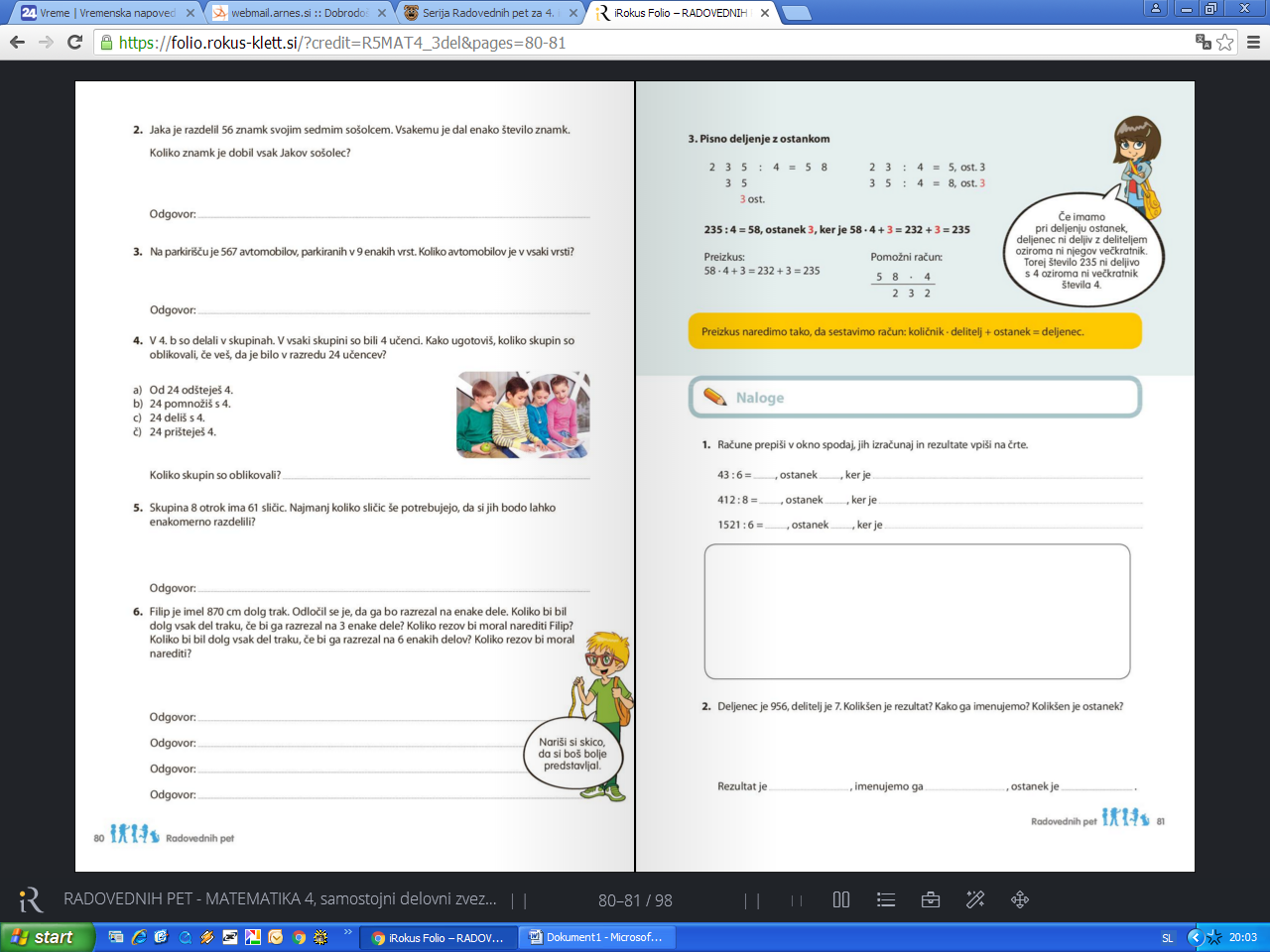 Reši, danes 5 računov ostale naslednjič.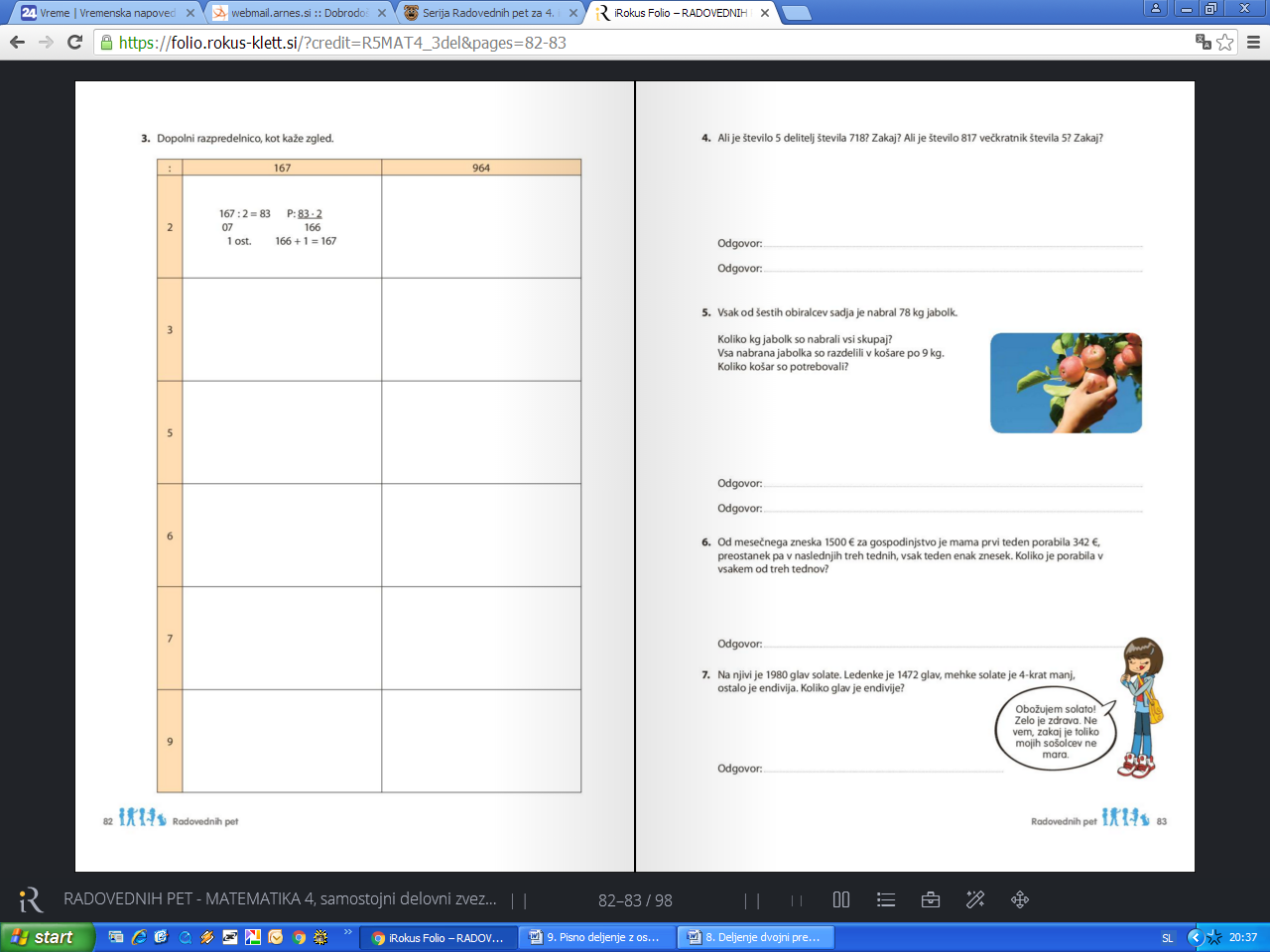 Slovenski jezik  Berilo str. 50, 51Najprej še enkrat preberi zgodbo.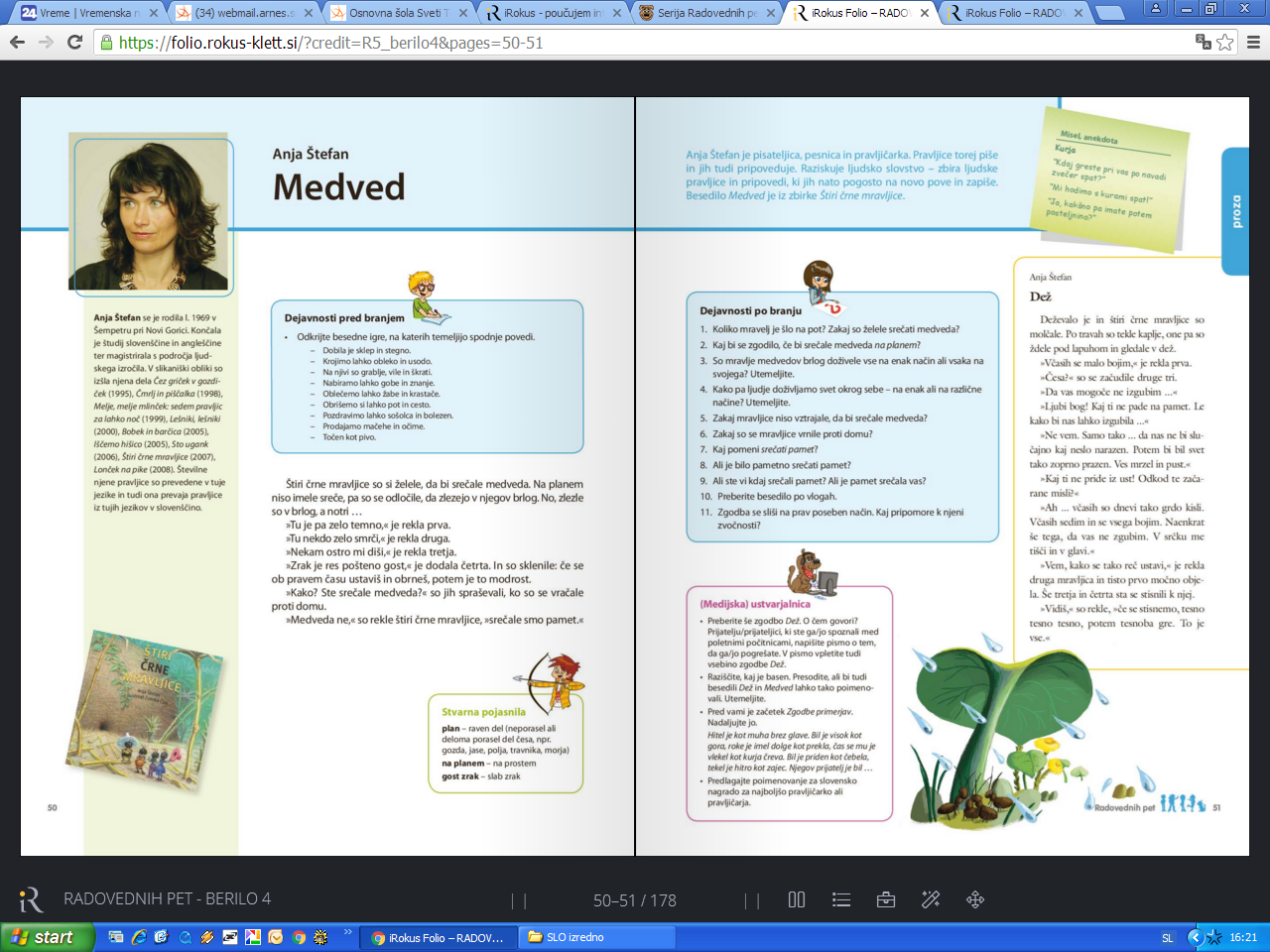 Preberi   zgodbo Dež.Na spletu razišči kaj je to basen.Napiši v zvezek za vaje.Za dobro voljohttps://www.youtube.com/watch?v=0JzT2QfhB78NIT – 2 uri  ( 8. 4. 2020, 10. 4. 2020)UraPreberi besedilo, opazuj, primerjaj.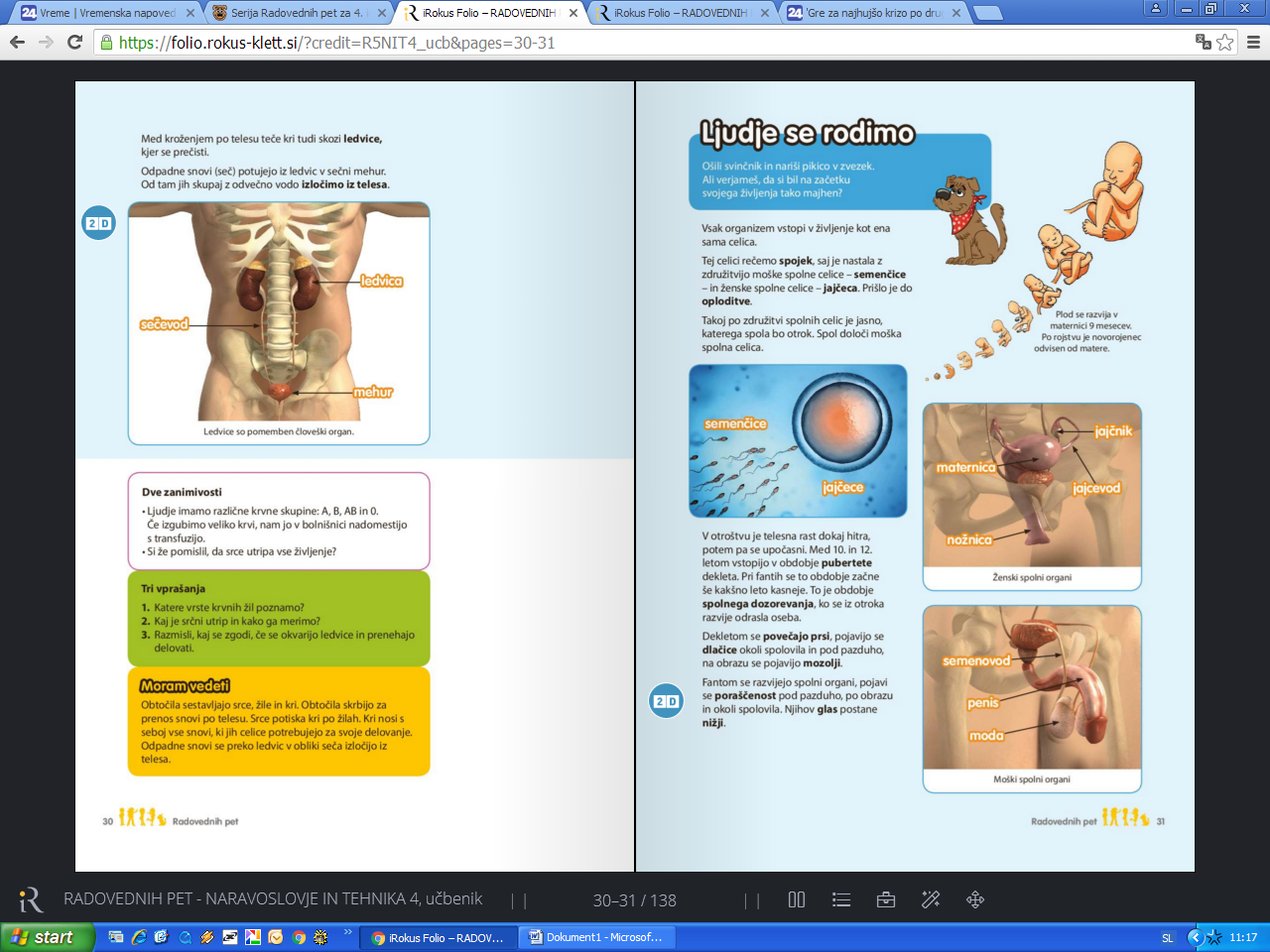 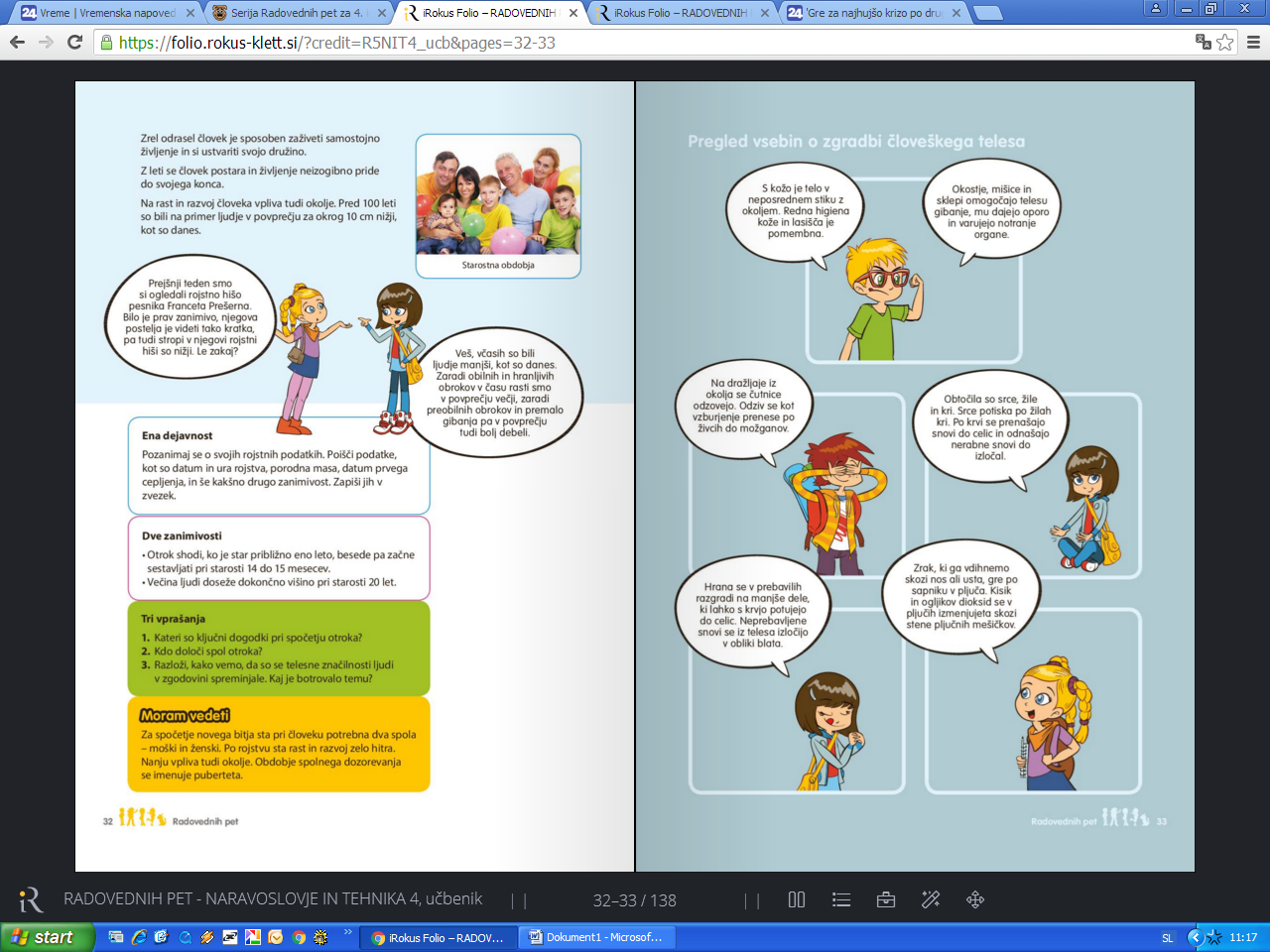 uraPonovi kar si izvedel iz prejšnje vsebine.Nadaljuj z dejavnostmi in reši ostale naloge.Opravi dejavnost, zapis v zvezek.Odgovarjaj v celi povedi ( piši v zvezek).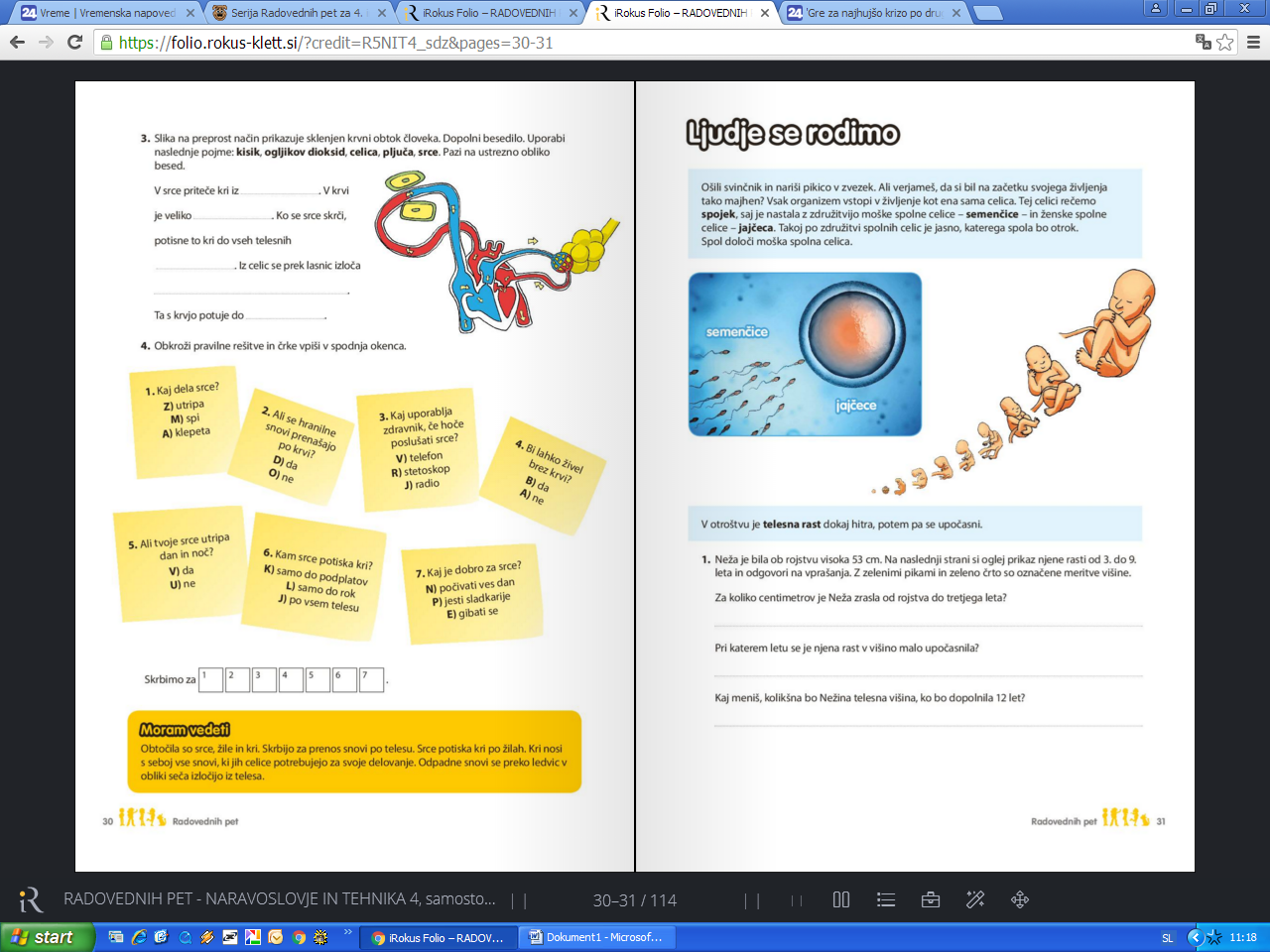 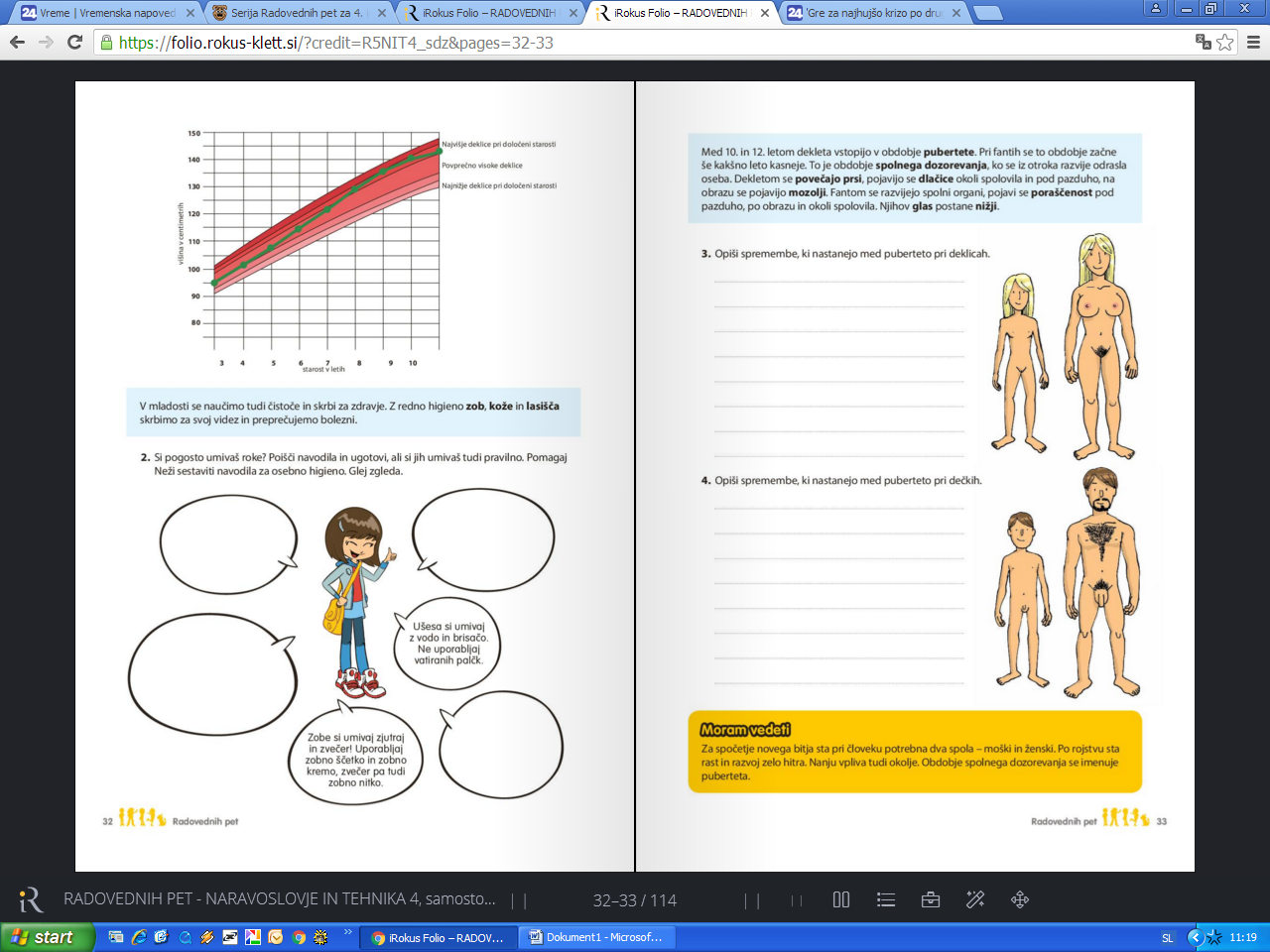 Osebna higiena je zelo pomembna.To  smo se že pogovarjali pri pouku.Manjkajoča navodila za Nežo napiši v zvezek.ŠPORTPOJDI V NARAVO.PAZI NA VARNOST.UPORABI RAZLIČNE VRSTE GIBANJA.